COLEGIO EMILIA RIQUELME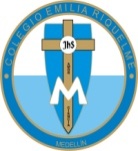 DOCENTE: ALEXANDRA OCAMPO LONDOÑOÁREA: CIENCIAS NATURALES (QUÍMICA)GRADO: DÉCIMO SEGUNDO PERIODOACTIVIDADES SEMANA 2 (abril 27-30)Desarrollar la actividad 1 “Electrones de valencia” de la guía imprimible, que consiste en lo siguiente: Escribe el número de valencia que corresponde a los siguientes elementos:FósforoBromoLitioEstañoNeónGermanioAluminio CalcioPotasio BarioPara cada uno de los siguientes compuestos realiza la estructura de Lewis.Ácido Nitroso HNO2 Metano CH4Dióxido de Azufre S02Nota: El plazo para entregar esta actividad es hasta el jueves 30 de abril, ya que el viernes es festivo. Pueden usar la plataforma edmodo para hacer la devolución o mi correo electrónico institucional:alexandra@campus.com.coLes estaré informando a través del grupo de WhatsApp sobre los encuentros virtualesCualquier inquietud, me pueden escribir a al whatsapp: 3022249009¡Gracias!Feliz y bendecido resto de día